	Руководствуясь статьей 38 Устава МО МР «Печора», постановлением администрации муниципального района «Печора» от 25.06.2018 № 723 «Об оплате труда работников муниципальных бюджетных, автономных и казенных учреждений муниципального образования муниципального района «Печора», муниципального образования городского поселения «Печора», в целях усиления заинтересованности руководителей и сотрудников муниципальных образовательных организаций муниципального района «Печора», в повышении эффективности труда, улучшении качества оказываемых ими услуг и росте квалификации специалистовадминистрация ПОСТАНОВЛЯЕТ:1. Внести изменения в постановление администрации муниципального района «Печора» от 26.06.2018 г. № 724 «Об оплате труда работников муниципальных образовательных организаций муниципального района «Печора» согласно приложению к настоящему постановлению.2. Настоящее постановление вступает в силу с 01 октября 2019 года и подлежит размещению на официальном сайте муниципального района «Печора».Приложение к постановлению администрации МР «Печора»от « 14 » октября  2019 г. №  1262Изменения,вносимые в  постановление администрации МР «Печора» от 26 июня 2018 г. № 724 «Об оплате труда работников муниципальных образовательных организаций муниципального района «Печора»В разделе 2 приложения «Должностные оклады (ставки заработной платы) руководителей, специалистов, служащих и рабочих организаций» изложить в следующей редакции:1. Должностные оклады руководящих работников Организаций:2. Должностные оклады работников Организаций устанавливаются на основе профессиональных квалификационных групп должностей, утвержденных Приказом Министерства здравоохранения и социального развития Российской Федерации от 5 мая 2008 г. N 216н "Об утверждении профессиональных квалификационных групп должностей работников образования":2.1. Профессиональная квалификационная группа должностей работников учебно-вспомогательного персонала первого уровня:2.2. Профессиональная квалификационная группа должностей работников учебно-вспомогательного персонала второго уровня:2.3. Профессиональная квалификационная группа должностей педагогических работников:--------------------------------Примечания:<*> Методистам методических, учебно-методических кабинетов (центров) должностной оклад (ставка заработной платы) устанавливается в размере 9400 рублей.2.4. Должностные оклады (ставки заработной платы) педагогических работников включают размер ежемесячной денежной компенсации на обеспечение книгоиздательской продукцией и периодическими изданиями.3. Должностные оклады медицинских работников Организаций устанавливаются на основе профессиональных квалификационных групп должностей, утвержденных Приказом Министерства здравоохранения и социального развития Российской Федерации от 6 августа 2007 года N 526 "Об утверждении профессиональных квалификационных групп должностей медицинских и фармацевтических работников":4. Должностные оклады работников культуры, искусства и кинематографии Организаций устанавливаются на основе профессиональных квалификационных групп должностей, утвержденных Приказом Министерства здравоохранения и социального развития Российской Федерации от 31 августа 2007 г. N 570 "Об утверждении профессиональных квалификационных групп должностей работников культуры, искусства и кинематографии":5. Должностные оклады работников Организаций, занимающих общеотраслевые должности руководителей, специалистов и служащих, устанавливаются на основе профессиональных квалификационных групп, утвержденных Приказом Министерства здравоохранения и социального развития Российской Федерации от 29 мая 2008 года N 247н "Об утверждении профессиональных квалификационных групп общеотраслевых должностей руководителей, специалистов и служащих":6. Размеры окладов работников Организации, осуществляющих трудовую деятельность по профессиям рабочих, не перечисленных в подпункте 5.1 пункта 5 настоящего раздела, устанавливаются в зависимости от разряда выполняемых работ в соответствии с Единым тарифно-квалификационным справочником работ и профессий рабочих:Размер оклада, определяемый в соответствии с 9 - 10 разрядами оплаты труда, устанавливается высококвалифицированным рабочим, постоянно занятым на особо сложных и ответственных работах, к качеству исполнения которых предъявляются специальные требования.Перечень профессий рабочих, постоянно занятых на особо сложных и ответственных работах, к качеству исполнения которых предъявляются специальные требования, определяется локальным актом Организации. К высококвалифицированным рабочим относятся рабочие, имеющие не менее 6 разряда согласно Единому тарифно-квалификационному справочнику.Вопрос об установлении конкретному рабочему указанного оклада решается руководителем Организации с учетом квалификации, объема и качества выполняемых им работ в пределах средств, направляемых на оплату труда. Указанная оплата может носить как постоянный, так и временный характер.7. Заместителям руководителей отделений, отделов, подразделений Организаций устанавливается должностной оклад на 10 - 30 процентов ниже должностного оклада соответствующего руководителя._______________________________________________АДМИНИСТРАЦИЯ МУНИЦИПАЛЬНОГО РАЙОНА «ПЕЧОРА»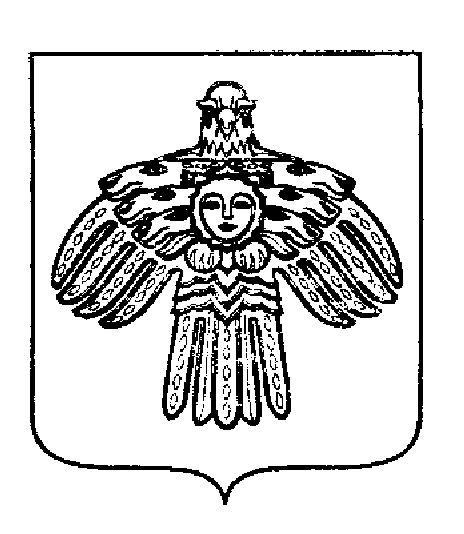 «ПЕЧОРА»  МУНИЦИПАЛЬНÖЙ  РАЙОНСААДМИНИСТРАЦИЯПОСТАНОВЛЕНИЕ ШУÖМПОСТАНОВЛЕНИЕ ШУÖМПОСТАНОВЛЕНИЕ ШУÖМ« 14 »  октября  2019 г.г. Печора,  Республика Коми№  1262О внесении изменений в постановление администрации муниципального района «Печора» от 26.06.2018 г. № 724 «Об оплате труда работников муниципальных образовательных организаций муниципального района «Печора»N п/пНаименование должностиДолжностной оклад (ставка заработной платы), в рублях1.Заведующий библиотекой Организации10820Наименование должностиДолжностной оклад (рублей)Вожатый7700Наименование должностиДолжностной оклад (рублей)1 квалификационный уровень1 квалификационный уровеньМладший воспитатель8010Наименование должностиДолжностной оклад (ставка заработной платы), в рублях1 квалификационный уровень1 квалификационный уровеньИнструктор по труду, инструктор по физической культуре, инструктор ЛФК, музыкальный руководитель, старший вожатый88002 квалификационный уровень2 квалификационный уровеньКонцертмейстер, педагог дополнительного образования, педагог-организатор, социальный педагог90003 квалификационный уровень3 квалификационный уровеньВоспитатель, методист <*>, педагог-психолог92004 квалификационный уровень4 квалификационный уровеньПедагог-библиотекарь, преподаватель - организатор основ безопасности жизнедеятельности, старший воспитатель, тьютор, учитель, учитель-дефектолог, учитель-логопед (логопед)9400Наименование должностиДолжностной оклад (рублей)Профессиональная квалификационная группа "Средний медицинский и фармацевтический персонал"Профессиональная квалификационная группа "Средний медицинский и фармацевтический персонал"2-й квалификационный уровень93003-й квалификационный уровень (медицинская сестра)95004-й квалификационный уровень97505-й квалификационный уровень10000Профессиональные квалификационные группыДолжностной оклад, рублейПрофессиональная квалификационная группа "Должности технических исполнителей и артистов вспомогательного состава"7650Профессиональная квалификационная группа "Должности работников культуры, искусства и кинематографии среднего звена" (заведующий костюмерной, культорганизатор)8090Профессиональная квалификационная группа "Должности работников культуры, искусства и кинематографии ведущего звена"библиотекарь9040Профессиональная квалификационная группа "Должности руководящего состава учреждений культуры, искусства и кинематографии"9500N п/пНаименование должностиДолжностной оклад (рублей)5.1. Профессиональная квалификационная группа "Общеотраслевые должности служащих первого уровня"5.1. Профессиональная квалификационная группа "Общеотраслевые должности служащих первого уровня"5.1. Профессиональная квалификационная группа "Общеотраслевые должности служащих первого уровня"1 квалификационный уровень:1 квалификационный уровень:1 квалификационный уровень:1.Делопроизводитель; секретарь72155.2. Профессиональная квалификационная группа "Общеотраслевые должности служащих второго уровня"5.2. Профессиональная квалификационная группа "Общеотраслевые должности служащих второго уровня"5.2. Профессиональная квалификационная группа "Общеотраслевые должности служащих второго уровня"1 квалификационный уровень:1 квалификационный уровень:1 квалификационный уровень:1.Лаборант; техник; техник-лаборант; художник-оформитель74302 квалификационный уровень:2 квалификационный уровень:2 квалификационный уровень:1.Заведующий складом; заведующий хозяйством75702.Должности служащих первого квалификационного уровня, по которым устанавливается производное должностное наименование "старший"75703.Должности служащих первого квалификационного уровня, по которым устанавливается II внутридолжностная категория75703 квалификационный уровень:3 квалификационный уровень:3 квалификационный уровень:1.Заведующий производством (шеф-повар)77802.Должности служащих первого квалификационного уровня, по которым устанавливается I внутридолжностная категория, в том числе техник, техник-лаборант, техник, занятый эксплуатацией и обслуживанием сложного оборудования (электронного, оптического, телевизионного, лазерного и др.), звукотехник, светооператор, служащие других должностей77804 квалификационный уровень:4 квалификационный уровень:4 квалификационный уровень:Механик80655.3. Профессиональная квалификационная группа "Общеотраслевые должности служащих третьего уровня"5.3. Профессиональная квалификационная группа "Общеотраслевые должности служащих третьего уровня"5.3. Профессиональная квалификационная группа "Общеотраслевые должности служащих третьего уровня"1 квалификационный уровень:1 квалификационный уровень:1 квалификационный уровень:1.Бухгалтер; бухгалтер-ревизор; инженер; специалист по кадрам; эколог (инженер по охране окружающей среды); экономист; экономист по договорной работе и размещению заказа; эксперт; юрисконсульт, специалист по охране труда84202 квалификационный уровень:2 квалификационный уровень:2 квалификационный уровень:1.Должности служащих первого квалификационного уровня, по которым может устанавливаться II внутридолжностная категория86303 квалификационный уровень:3 квалификационный уровень:3 квалификационный уровень:1.Должности служащих первого квалификационного уровня, по которым может устанавливаться I внутридолжностная категория88404 квалификационный уровень:4 квалификационный уровень:4 квалификационный уровень:1.Должности служащих первого квалификационного уровня, по которым может устанавливаться производное должностное наименование "ведущий"91255 квалификационный уровень:5 квалификационный уровень:5 квалификационный уровень:1.Главные специалисты: в отделах, отделениях, лабораториях, мастерских; заместитель главного бухгалтера9550Разряды оплаты трудаМежразрядные коэффициентыРекомендуемый оклад, рублей11,00707521,02721531,04735541,06750051,08764061,10778071,125796081,15813591,198420101,238700